The San Antonio LiederkranzBoard of Directors MeetingThursday, September 13, 2018Members Present:Mark Mueller        President.                                   Gary Cook                    Past President Thomas Jaeckle     Vice President                            Raleigh Brotherman   Member at LargeTed Villalon             Secretary                                    Todt Keller                  Member at Large Thomas Ewing.       Musical Director                       Eric Morse                  Member at Large    Members Absent:Paul Aschbacher      TreasurerTony Lang                  Member at LargeBarbara Heckmann    Associate DirectorThe September 2018 meeting of the San Antonio Liederkranz Board of Directors took place at the Mother of the Americas Center at St. Joseph's Church. President Mueller opened the meeting at 7:24 PM.MINUTES:Todd motioned, and Gary seconded that the reading of the minutes be dispensed. The BOD approved this motion.TREASURER’S REPORT:No report.  Mark did mention a three-hundred-dollar donation from a club member.CALENDAR REVIEW:  There is no more information about a possible visit from a German singer from Trier over October 5th through 8th, 2018.November 5, 2018.  A German travel channel TV crew still intends to shoot the SAL on our rehearsal night.  This is also the elections night for the club.  Mark will talk to Father Mario about possibly rehearsing in the choir loft.December 2, 2018.  Gary reports that there is a basic outline for the Christmas concert. Tom Ewing talked about a Silent Night medley in various languages.The club members need t start selling ads for the concert as soon as possible.The Traugott and McCabe weddings in December are still a go.May 2019.   Eric mentioned that we will not run an ad in Today’s Catholic to publicize the St. Joseph the Worker Mass. We should use parish bulletins in various parishes in San Antonio and other areas that have the largest concentrations of SAL audience members.  Eric will provide the data later.June 2019. Mark is in contact with Dr. William Gokelmann of UIW for possible collaboration with the UIW musical department.September 27, 2019.  The SAL will sing at Rosemary Kowalski’s birthday Mass and celebration.OLD BUSINESS:Gebirgs Sangerfest:      Mark showed the concert order for the Gebirgs.  He reported that David Gray has compiled the program.As many people as possible will be needed at 5 PM, Friday, September 21, 2018, at St. Jerome’s Parish Hall, to set up the place for the Gebirgs.  We will also need to designate tables for the various choirs.Despite back to back singing at the Gebirgs and Fourth Sunday, the SAL will still hold practice on Monday, September 25.  The Christmas concert is only ten practices away.We need to ask the membership if they are interested in buying a new white polo shirt.All the membership needs to sell ads for the Christmas program.Gary got only a few replies for the spousal network email list.  He will do a mailer to get the spousal email addresses.Social Media Policy Update:Eric is working on a social media policy for the club.  This policy will need to include possible consequences for inappropriate postings that defame the SAL.Recruitment Meeting:To recruit new members, the SAL needs to emphasize and advertise the Fourth Sunday Mases at St. Joseph’s.  Perhaps the club can visit nearby colleges and area parishes. Saints Peter and Paul’s in New Braunfels might be a fertile recruitment site.Ed Weber is working on a new recruitment flyer.  Tom Jaeckle proposed that we pass out flash drives as recruitment tools.  They can include information and some sample songs.Multimedia presentations ought to enhance our future performances.NEW BUSINESS:Eric reported that recruitment innovations are in the works. The SAL might issue a new CD, the last one being five years old. Trip mentioned that the Oblate School of Theology’s Main Chapel has an excellent organ and might serve as a good recording venue.  Mark said that we should investigate this and think about a theme.A cleaning allowance for tuxedos was tabled by the BOD.There is no final report from the nominating committee.OPEN FLOOR ITEMS:None.ASSOCIATE MEMBERSHIP REPORT:None.MUSICAL DIRECTOR’S REPORT:Thomas Ewing said that he needs to have a meeting to discuss the Christmas lineup. ADJOURNMENT:Mark asked for a motion to adjourn. Gary so motioned and   Todd seconded it.  The BOD voted to adjourn.  Mark ended the meeting at 8:56 PM with a prayer.Respectfully submitted,Ted J. VillalónSecretary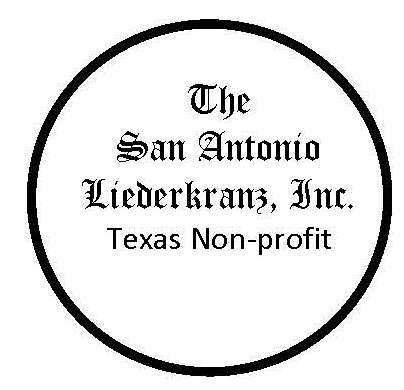 